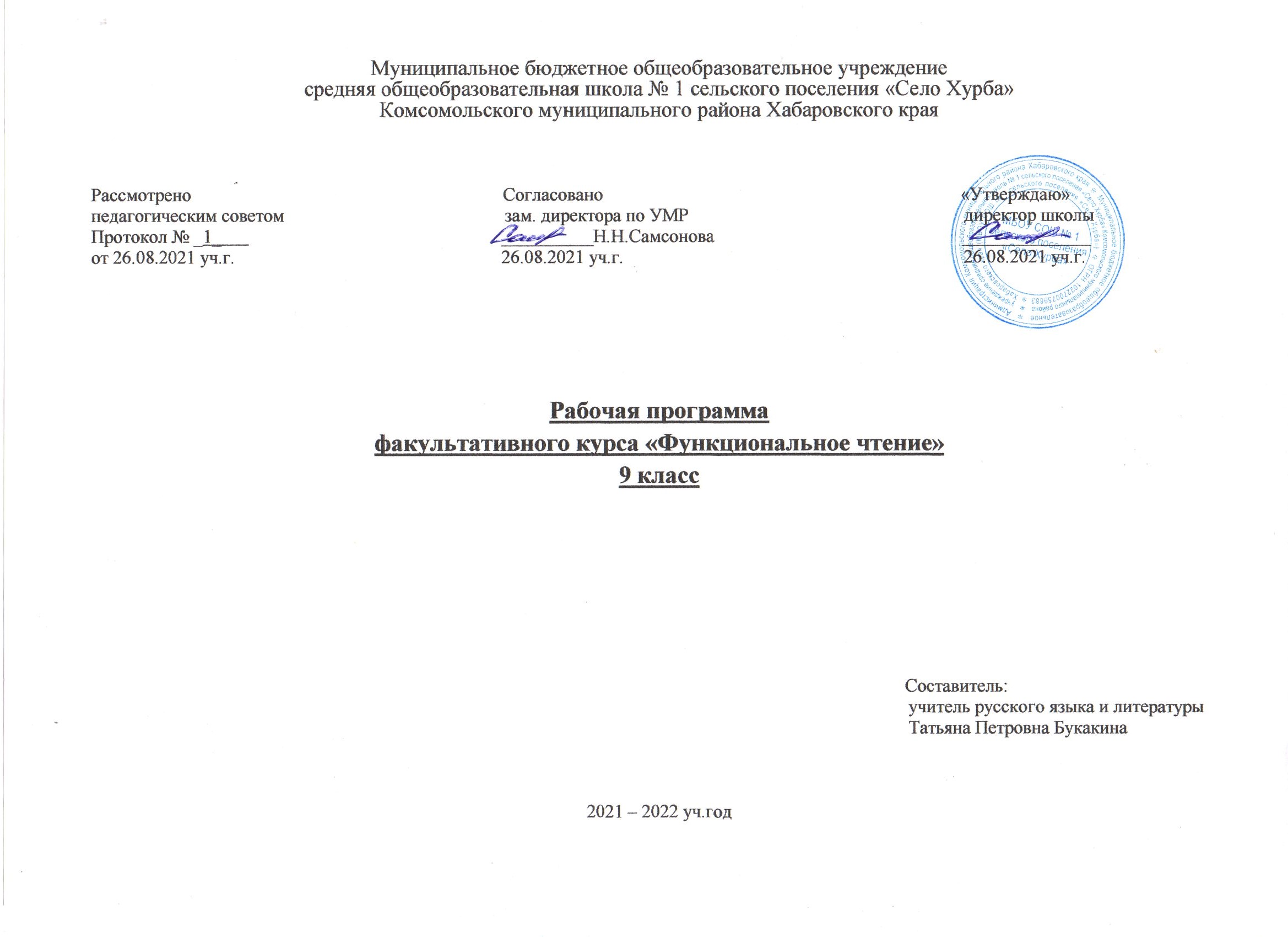 Пояснительная записка.Программа «Функциональное чтение» составлена на основе требований федерального государственного образовательного стандарта основного общего образования к результатам освоения основной образовательной программы основного общего образования, к структуре основной образовательной программы, к условиям реализации основной образовательной программы основного общего образовании.; на основе междисциплинарной программы основного общего образования «Функциональное чтение». В федеральном государственном образовательном стандарте основного общего образования в п. 10 «Метапредметные результаты освоения основной образовательной программы основного общего образования» выделяет отдельным умением «смысловое чтение».В современном обществе умение читать не может сводиться лишь к овладению техникой чтения. Теперь это постоянно развивающаяся совокупность знаний, навыков и умений, т. е. качество человека, которое должно совершенствоваться на протяжении всей его жизни в разных ситуациях деятельности и общения (Г. С. Ковалёва, Э. А. Красновский, 2017). Понятие грамотности чтения включает такие важные признаки, как способность понимать требуемые обществом языковые формы выражения, использование письменной информации для успешного осуществления поставленных человеком перед собой целей и др. В итоге наиболее полное определение грамотности чтения таково: это способность человека к осмыслению письменных текстов и рефлексии на них, к использованию их содержания для достижения собственных целей, развития знаний и возможностей, активного участия в жизни общества. Рефлексия текста предполагает размышление о содержании (или структуре) текста и перенос его в сферу личного сознания. Только в этом случае можно говорить о понимании текста, о возможности использования человеком его содержания в разных ситуациях деятельности и общения.Цель: формирование навыков смыслового чтение и работы с содержащейся в текстах информацией; вызов интереса к языковым средствам, которыми пользуются авторы для усиления действенности высказывания, для помощи ученикам в овладении ими на практике.Задачи:Научить осознанному чтению литературных, учебных, научно-познавательных текстов и инструкций, соответствующих возрастуСформировать элементарные навыки чтения информации, представленной в наглядно символической форме.Обучить навыкам работы с текстами, содержащими рисунки, таблицы, диаграммы, схемы.Создать условия для овладения системой познавательных, коммуникативных, регулятивных учебных действий.Общая характеристика курсаВ концепции универсальных учебных действий (авторов Асмолова А.Г., Бурменской Г.В., Володарской И.А. и др.), наряду со многими универсальными действиями, выделены действия смыслового чтения. Смысловое чтение включает в себя умение осмысливать цели и задачи чтения, умение находить и извлекать информацию из различных текстов, умение работать с художественными, научно-популярными, официальными текстами, умение понимать и адекватно оценивать информацию из текста.Цель смыслового чтения - максимально точно и полно понять содержание текста, уловить все детали и практически осмыслить извлеченную информацию. Это внимательное вчитывание и проникновение в смысл с помощью анализа текста. Когда человек действительно вдумчиво читает, то у него обязательно работает воображение, он может активно взаимодействовать со своими внутренними образами. Человек сам устанавливает соотношение между собой, текстом и окружающим миром. Когда ребенок владеет смысловым чтением, то у него развивается устная речь и, как следующая важная ступень развития, речь письменная.В основе данной программы лежат различные подходы к формированию грамотного чтения. Во-первых, это внимание к элементарным единицам текста: слову, предложению, абзацу. Во-вторых, понимание и интерпретация текста невозможна без анализа структуры текста и его логических связей. Когда ученик, фиксируя их, учится составлять план, тезисы, конспекты, схемы и таблицы. В-третьих, понимание текста – это своего рода решение задач. А какая задача без вопроса. Ученика необходимо научить вести диалог с текстом (автором) задавая вопросы.Психологи выделяют несколько уровней понимания текста.Первый, самый поверхностный – это понимание фактов того, о чѐм говорится.Второй уровень характеризуется пониманием «не только того, о чѐм говорится, но и того, что говорится в высказывании», т. е. мыслей, связей, отношений, причин, следствий, скрытых за словами текста, а именно – подтекста.Третий уровень предполагает осознание читателем общего настроения произведения, отношения автора к описанным событиям, персонажам, его оценок, а также осознание своего собственного отношения к тому, что написано и как написано.Приемы фнкционального чтенияДля смыслового понимания недостаточно просто прочесть текст, необходимо дать оценку информации, откликнуться на содержание. «Функциональное чтение» - различные комбинации приемов, которые используют учащиеся для восприятия графически оформленной текстовой информации, а также ее переработки в личностно-смысловые установки в соответствии с коммуникативно-познавательной задачей. Стратегия смыслового чтения обеспечивает понимание текста за счѐт овладения приемами его освоения на этапах до чтения, во время чтения и после чтения.Данная программа относится к метапредметной образовательной области, изучается в течение 5-9 классов, 1 раз в неделю – 33 часа в год.Технологии реализации программыТехнология включает в себя три этапа работы с текстом.I этап. Работа с текстом до чтения. Антиципация (предвосхищение, предугадывание предстоящего чтения). Определение смысловой, тематической, эмоциональной направленности текста, выделение его героев по названию произведения, имени автора, ключевым словам, предшествующей тексту иллюстрации с опорой на читательский опыт.Постановка целей урока с учетом общей готовности учащихся к работе.II этап. Работа с текстом во время чтения.Первичное чтение текста. Самостоятельное чтение в классе или чтение - слушание, или комбинированное чтение (на выбор учителя) в соответствии с особенностями текста, возрастными и индивидуальными возможностями учащихся. Выявление первичного восприятия. Выявление совпадений первоначальных предположений учащихся с содержанием, эмоциональной окраской прочитанного текста.Перечитывание текста. Медленное «вдумчивое» повторное чтение (всего текста или его отдельных фрагментов).Анализ текста (приемы: диалог с автором через текст, комментированное чтение, беседа по прочитанному, выделение ключевых слов, предложений, абзацев, смысловых частей и проч.). Постановка уточняющего вопроса к каждой смысловой части.Беседа по содержанию текста. Обобщение прочитанного. Постановка к тексту обобщающих вопросов. Обращение (в случае необходимости) к отдельным фрагментам текста.Выразительное чтение.III этап. Работа с текстом после чтения1. Концептуальная (смысловая) беседа по тексту. Коллективное обсуждение прочитанного, дискуссия. Соотнесение читательских интерпретаций (истолкований, оценок) произведения с авторской позицией. Выявление и формулирование основной идеи текста или совокупности его главных смыслов.2. Знакомство с писателем. Рассказ о писателе. Беседа о личности писателя. Работа с материалами учебника, дополнительными источниками.3. Работа с заглавием, иллюстрациями. Обсуждение смысла заглавия. Обращение учащихся к готовым иллюстрациям. Соотнесение видения художника с читательским представлением. Творческие задания, опирающиеся на какую-либо сферу читательской деятельности учащихся (эмоции, воображение, осмысление содержания, художественной формы).Технология критического мышленияРазвитие критического мышления через чтение и письмо - «надпредметная» технология, которая решает задачи: активизации познавательной деятельности обучающегося; развития культуры письма – формирование навыков написания текстов различных жанров;информационной грамотности – развития способности к самостоятельной аналитической и оценочной работе с информацией любой сложности;социальной компетентности – формирование коммуникативных навыков и ответственности за знание.Под критическим мышлением в обучающей деятельности понимают совокупность качеств и умений, обусловливающих высокий уровень исследовательской культуры и обучающегося и педагога, а также «мышление оценочное, рефлексивное», для которого знание является не конечной, а отправной точкой, аргументированное и логичное мышление, которое базируется на личном опыте и проверенных фактах. Эта технология является системой стратегий и методических приемов, предназначенных для использования в различных предметных областях, видах и формах работы. Она позволяет добиваться таких образовательных результатов, как:умение работать с увеличивающимся и постоянно обновляющимся информационным потоком в разных областях знаний;умение выражать свои мысли (устно и письменно) ясно, уверенно и корректно по отношению к окружающим;умение вырабатывать собственное мнение на основе осмысления различного опыта, идей и представлений;умение решать проблемы; способность самостоятельно заниматься своим обучением (академическая мобильность);умение сотрудничать и работать в группе; способность выстраивать конструктивные взаимоотношения с другими людьми.В ходе учебной деятельности моделируется и анализируется процесс познания. Это позволяет использовать данную технологию как средство и инструмент самообразования человека. Учебная деятельность строится на основе партнерских взаимоотношений учащихся между собой, а также между учителем и учениками. Учебное занятие, разработанное учителем по технологии развития критического мышления, строится на основе трех основных этапов, условно названных: «вызов» - «осмысление»-«рефлексия».«Вызов» Стимулирование интереса к новому знанию происходит через «извлечение» уже известного и выяснение появившихся вопросов. Возникшие вопросы вызывают потребность в новых знаниях. Вызов подготавливает, настраивает на ту информацию и на тот процесс, которые будут предлагаться на следующих этапах работы.«Осмысление» На этом этапе учащимся предъявляется новый материал в виде текста и организуется процесс принятия школьниками новой информации. У этой стадии урока есть свои закономерности, а именно: восприятие новой информации индивидуально, поэтому каждый ученик работает самостоятельно; осознание нового осуществляется только в активной деятельности, поэтому учителю следует создать специальные условия для активного включения ученика в процесс первичного усвоения новой информации; любой текст имеет свои характерные особенности (логику, структуру и т.д.), поэтому приемы активного включения ученика в процесс его освоения приводятся в соответствии с особенностями текста.«Рефлексия» Именно на этом этапе происходит осознание школьниками нового знания. Рефлексия включает постановку школьником вопросов: «Что я делаю?» « Как я это делаю?» « Зачем я это делаю?». Ученик усматривает смысл в своих действиях, соотнося их с результатом, осознает приобретенный опыт, а, значит, это является залогом его осмысленного обращения к собственному опыту.Особенности технологии: Школьники поставлены в ситуацию самостоятельной работы с информацией, представленной в виде текста, которую необходимо воспринять, ранжировать по новизне и значимости, творчески интерпретировать, сделать прогнозы, выводы, обобщения. Она дает учащимся инструмент, научает их способам самостоятельной работы с новой информацией. Каждый учащийся на каждом этапе урока включен в три вида деятельности (думаю — пишу - проговариваю) и поочередно - в две формы работы: индивидуальную (думаю, пишу) и парную или групповую (проговариваю). Она учит работе в команде.Примеры методических приемов технологии развития критического мышления через чтение и письмо:Приемы работы с текстом по технологии РКМЧПSMS – сообщение- Напишите SMS – сообщение учителю, передающее основную мысль текста.- Расположите пункты плана в соответствии с содержанием текста. Ответ запишите последовательностью цифр.Досье на словоВ досье кратко излагается самый разнообразный, он занимает немного места на листе. Получается некий конспект, но помимо текстовой информации на эту страницу необходимо поместить или схему, или табличку, или рисунок.- использование различных видов информации (историческая, культурная, научная) по теме, проблеме, вопросу.- Применение различных форма подачи информации ( текст, схема, графики, иллюстрации, таблицы…).- Полнота подачи информации для раскрытия темы, проблемы, вопроса.- Наличие логики в расположении информации (чтение информации сверху вниз).- Вывод в виде суждения, обобщения.ПсевдотекстПсевдотекст должен быть у каждого учащегося. В ходе обсуждения из «разноголосицы» ученики выбирают предложения, принадлежащие лишь одному конкретному автору и имеющие отношение к одному конкретному тексту. Разбирая текст в соответствии с его лингвистическими особенностями, конструируя из «кусочков» текст-оригинал, школьник тренирует умение занимать позиции читателя и критика.- Можно ли понять основную мысль?- Можно ли это назвать текстом? Почему?- Какие законы нарушены?- Сколько авторов в лжетексте?- Как вы определили авторов? «Телеграмма» или «Кто короче?»Инсерт – в переводе с английского означает: интерактивная система записи для эффективного чтения и размышления с использованием условных обозначений:«V» - помечается то, что уже известно.«-» - помечается то, что противоречит представлению учащихся.«+» - помечается то, что является для него интересным.«?» - то, что неясно и возникло желание узнать больше. А затем учащиеся систематизирует материал в таблице.Мозговая атака – используется с целью активизации имеющихся знаний на стадии ВЫЗОВ.1 этап. Уч-ся предлагается подумать и записать все, что они знают по данной теме.2 этап – Обмен информацией.Форма работы: индивидуальная, парная, групповая.Групповая дискуссия – исследование, коллективный разбор, обсуждение. Главное: совместный поиск конструктивного решения вопроса. Понятие конфликта (противоречия) воспринимается как отправная точка решения проблемы.Форма работы: групповая.Чтение с остановками и вопросы Блума. Текст делится учителем на смысловые части с остановками. Типы вопросов, стимулирующих развитие мышления:- на «перевод» и интерпретацию– перевод информации в новые формы и определение взаимосвязи между событиями, фактами, идеями.- на развитие памяти- узнавание и вызов полученной информации;- на развитие оценочных навыков- личностный взгляд на полученную информацию с последующим формированием суждений и мнений;- на аналитическую деятельность;- на применение - использование информации как средства для решения проблем в сюжетном контексте или же вне его.Кластеры Это способ графической организации материала, позволяющий сделать наглядным те мыслительные процессы, которые происходят при погружении в ту или иную тему (способ визуализации). Кластер является отражением нелинейной формы мышления.Синквейн Используется как способ синтеза материала. Стихотворение, состоящее из пяти строк, составленных согласно определенным правилам написания. Лаконичность формы развивает способность резюмировать информацию, излагать смысл в нескольких значимых словах, емких и кратких выражениях.Методические приемы реализации программыСканирование. Это еще одна разновидность выборочного чтения. Сканирование – это быстрый просмотр печатного текста с целью поиска фамилии, слова, фактов и т. п. При этом глаза движутся, как правило, в вертикальном направлении по центру страницы, и зрение работает избирательно: читающий имеет установку найти только интересующие его данные. Чтобы овладеть таким способом чтения, необходимо развивать приемы техники чтения, в частности расширять поле зрение, тренировать избирательность внимания и т. д. Человек, обученный этому способу чтения, может усваивать текст в два-три раза быстрее, чем читающий традиционно. Быстрое чтение. Этот способ чтения требует специальной тренировки и характеризуется не только высокой скоростью чтения, но и высоким качеством усвоения прочитанного. Оно основывается на определенных правилах (алгоритмах) и по глубине понимания и запоминания не уступает углубленному чтению.  Алгоритм чтения – последовательность умственных действий при восприятии основных фрагментов текста. Использование алгоритмов при чтении организует этот процесс, повышает его эффективность. Вместе с тем алгоритмы не исключают творческого толкования текста, допускают некоторые изменения в зависимости от жанра текста и цели. Психологи считают, что каждый человек имеет свои алгоритмы и программы чтения. Однако их эффективность у большинства читателей довольно низкая. Необходимо научиться более организованной работе с текстом.  Ключевые слова несут основную смысловую нагрузку. Они обозначают признак предмета, состояние или действие. К ключевым словам не относятся предлоги, союзы междометия и часто местоимения. Иногда смысловой абзац текста в целом является вспомогательным и вообще не содержит ключевых слов, смысловые ряды  Смысловые ряды – это словосочетания или предложения, которые состоят из ключевых слов и некоторых определяющих и дополняющих их вспомогательных слов. Смысловые ряды помогают понять истинное содержание абзаца. Они представляют собой сжатое содержание абзаца и являются основой для выявления доминанты текста. На этом этапе текст подвергается количественному преобразованию – как бы сжимается, прессуется. Доминанта – это основное значение текста, которое возникает в результате перекодирования прочитанного содержания с опорой на ключевые слова и смысловые ряды. Это этап качественного преобразования текста. Мозг как бы формулирует сообщение самому себе, придавая ему собственную, наиболее удобную и понятную форму. Выявление доминанты – главная задача чтения. Конспект – краткая запись содержания прочитанного. Аннотация (от лат. annotatio – замечание) – краткая характеристика статьи, книги и т. д. с точки зрения ее назначения, содержания, формы и других особенностей. Цель аннотации – ответить на вопрос, о чем говорится в статье, т. е. дать общее представление о статье. Письменная речь – это самостоятельная целостная целенаправленная речевая структура, обеспечивающая общение с помощью текста. Письменный текст выступает в данном случае представителем автора как участника речевой коммуникации. Реферат (от лат. refere – докладывать, сообщать) – краткое изложение содержания статьи (книги), включающее основные фактические сведения и выводы, необходимые для первоначального ознакомления с ней и определения целесообразности обращения к ней. Цель реферата – ответ на вопрос о том, что именно говорится в статье (книге) нового, существенного. Перефразирование сообщения – это пересказ основной идеи сообщения другими словами, чтобы проверить, насколько правильно оно понято. Электронная почта - способ быстрой передачи деловой информации, требующий краткого изложения информации ключевыми словами. Механизмы формирования ключевых компетенций В основе реализации  стратегии смыслового чтения  лежит системно-деятельностный подход, который предполагает воспитание и развитие качеств личности, отвечающих требованиям информационного общества, инновационной экономики, задачам построения российского гражданского общества на основе принципов толерантности, диалога культур. В основной школе на всех предметах будет продолжена работа по формированию и развитию основ читательской компетенции. Обучающиеся овладеют чтением как средством осуществления своих дальнейших планов: продолжения образования и самообразования, осознанного планирования своего актуального и перспективного круга чтения, в том числе досугового, подготовки к трудовой и социальной деятельности. У выпускников будет сформирована потребность в систематическом чтении как средстве познания мира и себя в этом мире, гармонизации отношений  В сфере развития личностных универсальных учебных действий приоритетное внимание уделяется формированию: основ гражданской идентичности личности (включая когнитивный, эмоциональноценностный и поведенческий компоненты); основ социальных компетенций (включая ценностно-смысловые блоки) Учащиеся усовершенствуют технику чтения и приобретут устойчивый навык осмысленного чтения, получат возможность приобрести навык рефлексивного чтения. Учащиеся овладеют различными видами и типами чтения: ознакомительным, изучающим, просмотровым, поисковым и выборочным; выразительным чтением; коммуникативным чтением вслух и про себя; учебным и самостоятельным чтением. Они овладеют основными стратегиями чтения художественных и других видов текстов и будут способны выбрать стратегию чтения, отвечающую конкретной учебной задаче. В частности, формированию готовности и способности к выбору направления профильного образования способствуют: целенаправленное формирование интереса к изучаемым областям знания и видам деятельности, педагогическая поддержка любознательности и избирательности интересов; реализация уровневого подхода как в преподавании (на основе дифференциации требований к освоению учебных программ и достижению планируемых результатов), так и в оценочных процедурах  (на основе дифференциации содержания проверочных заданий и/или критериев оценки достижения планируемых результатов на базовом и повышенных уровнях); формирование навыков взаимо- и самооценки, навыков рефлексии на основе использования критериальной системы оценки; организация системы проб подростками своих возможностей (в том числе предпрофессиональных проб) за счёт использования дополнительных возможностей образовательного процесса, в том числе: факультативов, вводимых образовательным учреждением ; программы формирования ИКТ-компетентности школьников; программы учебно-исследовательской и проектной деятельности; программы внеурочной деятельности; программы профессиональной ориентации; программы экологического образования; программы дополнительного образования, иных возможностей образовательного учреждения; целенаправленное формирование в курсе технологии представлений о рынке труда и требованиях, предъявляемых различными массовыми востребованными профессиями к подготовке и личным качествам будущего труженика; приобретение практического опыта пробного проектирования жизненной и профессиональной карьеры на основе соотнесения своих интересов, склонностей, личностных качеств, уровня подготовки с требованиями профессиональной деятельности. В сфере развития регулятивных универсальных учебных действий приоритетное внимание уделяется формированию действий целеполагания, включая способность ставить новые учебные цели и задачи, планировать их реализацию, в том числе во внутреннем плане, осуществлять выбор эффективных путей и средств достижения целей, контролировать и оценивать свои действия как по результату, так и по способу действия, вносить соответствующие коррективы в их выполнение. Ведущим способом решения этой задачи является формирование способности к проектированию. В сфере развития коммуникативных универсальных учебных действий приоритетное внимание уделяется: формированию действий по организации и планированию учебного сотрудничества с учителем и сверстниками, умений работать в группе и приобретению опыта такой работы, практическому освоению морально-этических и психологических принципов общения и сотрудничества; практическому освоению умений, составляющих основу коммуникативной компетентности: ставить и решать многообразные коммуникативные задачи; действовать с учётом позиции другого и уметь согласовывать свои действия; устанавливать и поддерживать необходимые контакты с другими людьми; удовлетворительно владеть нормами и техникой общения; определять цели коммуникации, оценивать ситуацию, учитывать намерения и способы коммуникации партнёра, выбирать адекватные стратегии коммуникации;  развитию речевой деятельности, приобретению опыта использования речевых средств для регуляции умственной деятельности, приобретению опыта регуляции собственного речевого поведения как основы коммуникативной компетентности. В сфере развития познавательных универсальных учебных действий приоритетное внимание уделяется: развитию стратегий смыслового чтения и работе с информацией; практическому освоению методов познания, используемых в различных областях знания и сферах культуры, соответствующего им инструментария и понятийного аппарата, регулярному обращению в учебном процессе к использованию общеучебных умений, знаково-символических средств, широкого спектра логических действий и операций. При изучении учебных предметов обучающиеся усовершенствуют приобретённые на первой ступени навыки работы с информацией и пополнят их. Они смогут работать с текстами, преобразовывать и интерпретировать содержащуюся в них информацию, в том числе: систематизировать, сопоставлять, анализировать, обобщать и интерпретировать информацию, содержащуюся в готовых информационных объектах; выделять главную и избыточную информацию, выполнять смысловое свёртывание выделенных фактов, мыслей; представлять информацию в сжатой словесной форме (в виде плана или тезисов) и в наглядно-символической форме (в виде таблиц, графических схем и диаграмм, карт понятий — концептуальных диаграмм, опорных конспектов); заполнять и дополнять таблицы, схемы, диаграммы, тексты. Обучающиеся усовершенствуют навык поиска информации в компьютерных и некомпьютерных источниках информации, приобретут навык формулирования запросов и опыт использования поисковых машин. Они научатся осуществлять поиск информации в Интернете, школьном информационном пространстве, базах данных и на персональном компьютере с использованием поисковых сервисов, строить поисковые запросы в зависимости от цели запроса и анализировать результаты поиска. Обучающиеся приобретут потребность поиска дополнительной информации для решения учебных задач и самостоятельной познавательной деятельности; освоят эффективные приёмы поиска, организации и хранения информации на персональном компьютере, в информационной среде учреждения и в Интернете; приобретут первичные навыки формирования и организации собственного информационного пространства. Они усовершенствуют умение передавать информацию в устной форме, сопровождаемой аудиовизуальной поддержкой, и в письменной форме гипермедиа (т. е. сочетания текста, изображения, звука, ссылок между разными информационными компонентами). Обучающиеся смогут использовать информацию для установления причинноследственных связей и зависимостей, объяснений и доказательств фактов в различных учебных и практических ситуациях, ситуациях моделирования и проектирования. Выпускники получат возможность научиться строить умозаключения и принимать решения на основе самостоятельно полученной информации, а также освоить опыт критического отношения к получаемой информации на основе её сопоставления с информацией из других источников и с имеющимся жизненным опытом. Календарно-тематическое планирование 9 классЛитература.1. Федеральный государственный образовательный стандарт основного общего образования /М – во образования и науки Рос. Федерации. – М.: Просвещение, 2021. – 48 с.2. Формирование универсальных учебных действий в основной школе: от действия к мысли. Система заданий: пособие для учителя / [А.Г. Асмолов, Г.В. Бурменская, И.А. Володарская]; под ред. А. Г. Асмолова. – 2 – е изд. – М.: Просвещение, 2017.- 159с.3. Развитие критического мышления на уроке: пособие для учителей общеобразоват. учреждений / С.И. Заир – Бек, И.В. Муштавинская. – 2 – е изд. дораб. – М.: Просвещение, 2019.- 223 с.4. Обучение стратегиям чтения в 5-9 классах: как реализовать ФГОС.Пособие для учителя / Н.Н. Сметанникова.- М.: Баласс, 2019.5.Междисциплинарная Программа Функциональное чтение http://ru.calameo.com/books/000995024d44903df66f76.Междисциплинарная программа «Основы смыслового чтения и работа с текстом» http://metodsovet.ru/megdiciplinarnaya_programma.htm№ТемаХарактеристика УУД1.Введение в специальный учебный курс «Основы смыслового чтения и работа с текстом». Особенности обучения в 9 классе.1 модуль Работа с текстом: поиск информации и понимание прочитанного1 модуль Работа с текстом: поиск информации и понимание прочитанного1 модуль Работа с текстом: поиск информации и понимание прочитанного2.Текст. Виды текста.Ориентироваться в содержании текста и понимать его целостный смысл:- определять главную тему, общую цель или назначение текста;- выбирать из текста или придумать заголовок, соответствующий содержанию и общему смыслу текста;- формулировать тезис, выражающий общий смысл текста;- объяснять порядок частей/инструкций, содержащихся в тексте;• находить в тексте требуемую информацию• решать учебно-познавательные и учебно-практические задачи, требующие полного и критического понимания текста:- определять назначение разных видов текстов;- ставить перед собой цель чтения, направляя внимание на полезную в данный момент информацию;- различать темы и подтемы специального текста;- выделять не только главную, но и избыточную информацию;- прогнозировать последовательность изложения идей текста;- сопоставлять разные точки зрения и разные источники информации по заданной теме;- понимать душевное состояние персонажей текста, сопереживать им.3.Назначение текстаОриентироваться в содержании текста и понимать его целостный смысл:- определять главную тему, общую цель или назначение текста;- выбирать из текста или придумать заголовок, соответствующий содержанию и общему смыслу текста;- формулировать тезис, выражающий общий смысл текста;- объяснять порядок частей/инструкций, содержащихся в тексте;• находить в тексте требуемую информацию• решать учебно-познавательные и учебно-практические задачи, требующие полного и критического понимания текста:- определять назначение разных видов текстов;- ставить перед собой цель чтения, направляя внимание на полезную в данный момент информацию;- различать темы и подтемы специального текста;- выделять не только главную, но и избыточную информацию;- прогнозировать последовательность изложения идей текста;- сопоставлять разные точки зрения и разные источники информации по заданной теме;- понимать душевное состояние персонажей текста, сопереживать им.4.Основная тема и микротемы.Ориентироваться в содержании текста и понимать его целостный смысл:- определять главную тему, общую цель или назначение текста;- выбирать из текста или придумать заголовок, соответствующий содержанию и общему смыслу текста;- формулировать тезис, выражающий общий смысл текста;- объяснять порядок частей/инструкций, содержащихся в тексте;• находить в тексте требуемую информацию• решать учебно-познавательные и учебно-практические задачи, требующие полного и критического понимания текста:- определять назначение разных видов текстов;- ставить перед собой цель чтения, направляя внимание на полезную в данный момент информацию;- различать темы и подтемы специального текста;- выделять не только главную, но и избыточную информацию;- прогнозировать последовательность изложения идей текста;- сопоставлять разные точки зрения и разные источники информации по заданной теме;- понимать душевное состояние персонажей текста, сопереживать им.5.Композиция текста.Ориентироваться в содержании текста и понимать его целостный смысл:- определять главную тему, общую цель или назначение текста;- выбирать из текста или придумать заголовок, соответствующий содержанию и общему смыслу текста;- формулировать тезис, выражающий общий смысл текста;- объяснять порядок частей/инструкций, содержащихся в тексте;• находить в тексте требуемую информацию• решать учебно-познавательные и учебно-практические задачи, требующие полного и критического понимания текста:- определять назначение разных видов текстов;- ставить перед собой цель чтения, направляя внимание на полезную в данный момент информацию;- различать темы и подтемы специального текста;- выделять не только главную, но и избыточную информацию;- прогнозировать последовательность изложения идей текста;- сопоставлять разные точки зрения и разные источники информации по заданной теме;- понимать душевное состояние персонажей текста, сопереживать им.6.Проблемы, их формулировка.Ориентироваться в содержании текста и понимать его целостный смысл:- определять главную тему, общую цель или назначение текста;- выбирать из текста или придумать заголовок, соответствующий содержанию и общему смыслу текста;- формулировать тезис, выражающий общий смысл текста;- объяснять порядок частей/инструкций, содержащихся в тексте;• находить в тексте требуемую информацию• решать учебно-познавательные и учебно-практические задачи, требующие полного и критического понимания текста:- определять назначение разных видов текстов;- ставить перед собой цель чтения, направляя внимание на полезную в данный момент информацию;- различать темы и подтемы специального текста;- выделять не только главную, но и избыточную информацию;- прогнозировать последовательность изложения идей текста;- сопоставлять разные точки зрения и разные источники информации по заданной теме;- понимать душевное состояние персонажей текста, сопереживать им.7.Поиск информации в тексте.Ориентироваться в содержании текста и понимать его целостный смысл:- определять главную тему, общую цель или назначение текста;- выбирать из текста или придумать заголовок, соответствующий содержанию и общему смыслу текста;- формулировать тезис, выражающий общий смысл текста;- объяснять порядок частей/инструкций, содержащихся в тексте;• находить в тексте требуемую информацию• решать учебно-познавательные и учебно-практические задачи, требующие полного и критического понимания текста:- определять назначение разных видов текстов;- ставить перед собой цель чтения, направляя внимание на полезную в данный момент информацию;- различать темы и подтемы специального текста;- выделять не только главную, но и избыточную информацию;- прогнозировать последовательность изложения идей текста;- сопоставлять разные точки зрения и разные источники информации по заданной теме;- понимать душевное состояние персонажей текста, сопереживать им.8.Сюжет текста.Ориентироваться в содержании текста и понимать его целостный смысл:- определять главную тему, общую цель или назначение текста;- выбирать из текста или придумать заголовок, соответствующий содержанию и общему смыслу текста;- формулировать тезис, выражающий общий смысл текста;- объяснять порядок частей/инструкций, содержащихся в тексте;• находить в тексте требуемую информацию• решать учебно-познавательные и учебно-практические задачи, требующие полного и критического понимания текста:- определять назначение разных видов текстов;- ставить перед собой цель чтения, направляя внимание на полезную в данный момент информацию;- различать темы и подтемы специального текста;- выделять не только главную, но и избыточную информацию;- прогнозировать последовательность изложения идей текста;- сопоставлять разные точки зрения и разные источники информации по заданной теме;- понимать душевное состояние персонажей текста, сопереживать им.9.Избыточная информация в тексте.Ориентироваться в содержании текста и понимать его целостный смысл:- определять главную тему, общую цель или назначение текста;- выбирать из текста или придумать заголовок, соответствующий содержанию и общему смыслу текста;- формулировать тезис, выражающий общий смысл текста;- объяснять порядок частей/инструкций, содержащихся в тексте;• находить в тексте требуемую информацию• решать учебно-познавательные и учебно-практические задачи, требующие полного и критического понимания текста:- определять назначение разных видов текстов;- ставить перед собой цель чтения, направляя внимание на полезную в данный момент информацию;- различать темы и подтемы специального текста;- выделять не только главную, но и избыточную информацию;- прогнозировать последовательность изложения идей текста;- сопоставлять разные точки зрения и разные источники информации по заданной теме;- понимать душевное состояние персонажей текста, сопереживать им.10.Идеи текста, последовательность изложения идей.Ориентироваться в содержании текста и понимать его целостный смысл:- определять главную тему, общую цель или назначение текста;- выбирать из текста или придумать заголовок, соответствующий содержанию и общему смыслу текста;- формулировать тезис, выражающий общий смысл текста;- объяснять порядок частей/инструкций, содержащихся в тексте;• находить в тексте требуемую информацию• решать учебно-познавательные и учебно-практические задачи, требующие полного и критического понимания текста:- определять назначение разных видов текстов;- ставить перед собой цель чтения, направляя внимание на полезную в данный момент информацию;- различать темы и подтемы специального текста;- выделять не только главную, но и избыточную информацию;- прогнозировать последовательность изложения идей текста;- сопоставлять разные точки зрения и разные источники информации по заданной теме;- понимать душевное состояние персонажей текста, сопереживать им.11.Авторская мысль и точка зрения читателя.Ориентироваться в содержании текста и понимать его целостный смысл:- определять главную тему, общую цель или назначение текста;- выбирать из текста или придумать заголовок, соответствующий содержанию и общему смыслу текста;- формулировать тезис, выражающий общий смысл текста;- объяснять порядок частей/инструкций, содержащихся в тексте;• находить в тексте требуемую информацию• решать учебно-познавательные и учебно-практические задачи, требующие полного и критического понимания текста:- определять назначение разных видов текстов;- ставить перед собой цель чтения, направляя внимание на полезную в данный момент информацию;- различать темы и подтемы специального текста;- выделять не только главную, но и избыточную информацию;- прогнозировать последовательность изложения идей текста;- сопоставлять разные точки зрения и разные источники информации по заданной теме;- понимать душевное состояние персонажей текста, сопереживать им.12.Изобразительно-выразительные средства, их функции.Ориентироваться в содержании текста и понимать его целостный смысл:- определять главную тему, общую цель или назначение текста;- выбирать из текста или придумать заголовок, соответствующий содержанию и общему смыслу текста;- формулировать тезис, выражающий общий смысл текста;- объяснять порядок частей/инструкций, содержащихся в тексте;• находить в тексте требуемую информацию• решать учебно-познавательные и учебно-практические задачи, требующие полного и критического понимания текста:- определять назначение разных видов текстов;- ставить перед собой цель чтения, направляя внимание на полезную в данный момент информацию;- различать темы и подтемы специального текста;- выделять не только главную, но и избыточную информацию;- прогнозировать последовательность изложения идей текста;- сопоставлять разные точки зрения и разные источники информации по заданной теме;- понимать душевное состояние персонажей текста, сопереживать им.13.Стилевые особенности текста.Ориентироваться в содержании текста и понимать его целостный смысл:- определять главную тему, общую цель или назначение текста;- выбирать из текста или придумать заголовок, соответствующий содержанию и общему смыслу текста;- формулировать тезис, выражающий общий смысл текста;- объяснять порядок частей/инструкций, содержащихся в тексте;• находить в тексте требуемую информацию• решать учебно-познавательные и учебно-практические задачи, требующие полного и критического понимания текста:- определять назначение разных видов текстов;- ставить перед собой цель чтения, направляя внимание на полезную в данный момент информацию;- различать темы и подтемы специального текста;- выделять не только главную, но и избыточную информацию;- прогнозировать последовательность изложения идей текста;- сопоставлять разные точки зрения и разные источники информации по заданной теме;- понимать душевное состояние персонажей текста, сопереживать им.2 модуль Работа с текстом: преобразование и интерпретация информации2 модуль Работа с текстом: преобразование и интерпретация информации2 модуль Работа с текстом: преобразование и интерпретация информации14.Оглавление.-структурировать текст, используя нумерацию страниц, списки, ссылки, оглавление;-проводить проверку правописания; использовать в тексте таблицы, изображения;-преобразовывать текст, используя новые формы представления информации: формулы, графики, диаграммы, таблицы (в том числе динамические, электронные, в частности в практических задачах), переходить от одного представления данных к другому;-интерпретировать текст:- сравнивать и противопоставлять заключённую в тексте информацию разного характера;- обнаруживать в тексте доводы в подтверждение выдвинутых тезисов;- делать выводы из сформулированных посылок;- выводить заключение о намерении автора или главной мысли текста.15.Ссылки и сноски в тексте.-структурировать текст, используя нумерацию страниц, списки, ссылки, оглавление;-проводить проверку правописания; использовать в тексте таблицы, изображения;-преобразовывать текст, используя новые формы представления информации: формулы, графики, диаграммы, таблицы (в том числе динамические, электронные, в частности в практических задачах), переходить от одного представления данных к другому;-интерпретировать текст:- сравнивать и противопоставлять заключённую в тексте информацию разного характера;- обнаруживать в тексте доводы в подтверждение выдвинутых тезисов;- делать выводы из сформулированных посылок;- выводить заключение о намерении автора или главной мысли текста.16.Нумерация страниц.-структурировать текст, используя нумерацию страниц, списки, ссылки, оглавление;-проводить проверку правописания; использовать в тексте таблицы, изображения;-преобразовывать текст, используя новые формы представления информации: формулы, графики, диаграммы, таблицы (в том числе динамические, электронные, в частности в практических задачах), переходить от одного представления данных к другому;-интерпретировать текст:- сравнивать и противопоставлять заключённую в тексте информацию разного характера;- обнаруживать в тексте доводы в подтверждение выдвинутых тезисов;- делать выводы из сформулированных посылок;- выводить заключение о намерении автора или главной мысли текста.17.Преобразование текста.-структурировать текст, используя нумерацию страниц, списки, ссылки, оглавление;-проводить проверку правописания; использовать в тексте таблицы, изображения;-преобразовывать текст, используя новые формы представления информации: формулы, графики, диаграммы, таблицы (в том числе динамические, электронные, в частности в практических задачах), переходить от одного представления данных к другому;-интерпретировать текст:- сравнивать и противопоставлять заключённую в тексте информацию разного характера;- обнаруживать в тексте доводы в подтверждение выдвинутых тезисов;- делать выводы из сформулированных посылок;- выводить заключение о намерении автора или главной мысли текста.18.Интерпретация текста.-структурировать текст, используя нумерацию страниц, списки, ссылки, оглавление;-проводить проверку правописания; использовать в тексте таблицы, изображения;-преобразовывать текст, используя новые формы представления информации: формулы, графики, диаграммы, таблицы (в том числе динамические, электронные, в частности в практических задачах), переходить от одного представления данных к другому;-интерпретировать текст:- сравнивать и противопоставлять заключённую в тексте информацию разного характера;- обнаруживать в тексте доводы в подтверждение выдвинутых тезисов;- делать выводы из сформулированных посылок;- выводить заключение о намерении автора или главной мысли текста.19.Обобщение информации, данной в тексте.-структурировать текст, используя нумерацию страниц, списки, ссылки, оглавление;-проводить проверку правописания; использовать в тексте таблицы, изображения;-преобразовывать текст, используя новые формы представления информации: формулы, графики, диаграммы, таблицы (в том числе динамические, электронные, в частности в практических задачах), переходить от одного представления данных к другому;-интерпретировать текст:- сравнивать и противопоставлять заключённую в тексте информацию разного характера;- обнаруживать в тексте доводы в подтверждение выдвинутых тезисов;- делать выводы из сформулированных посылок;- выводить заключение о намерении автора или главной мысли текста.20.Рецензия.-структурировать текст, используя нумерацию страниц, списки, ссылки, оглавление;-проводить проверку правописания; использовать в тексте таблицы, изображения;-преобразовывать текст, используя новые формы представления информации: формулы, графики, диаграммы, таблицы (в том числе динамические, электронные, в частности в практических задачах), переходить от одного представления данных к другому;-интерпретировать текст:- сравнивать и противопоставлять заключённую в тексте информацию разного характера;- обнаруживать в тексте доводы в подтверждение выдвинутых тезисов;- делать выводы из сформулированных посылок;- выводить заключение о намерении автора или главной мысли текста.21.Отзыв.-структурировать текст, используя нумерацию страниц, списки, ссылки, оглавление;-проводить проверку правописания; использовать в тексте таблицы, изображения;-преобразовывать текст, используя новые формы представления информации: формулы, графики, диаграммы, таблицы (в том числе динамические, электронные, в частности в практических задачах), переходить от одного представления данных к другому;-интерпретировать текст:- сравнивать и противопоставлять заключённую в тексте информацию разного характера;- обнаруживать в тексте доводы в подтверждение выдвинутых тезисов;- делать выводы из сформулированных посылок;- выводить заключение о намерении автора или главной мысли текста.22.Эссе.-структурировать текст, используя нумерацию страниц, списки, ссылки, оглавление;-проводить проверку правописания; использовать в тексте таблицы, изображения;-преобразовывать текст, используя новые формы представления информации: формулы, графики, диаграммы, таблицы (в том числе динамические, электронные, в частности в практических задачах), переходить от одного представления данных к другому;-интерпретировать текст:- сравнивать и противопоставлять заключённую в тексте информацию разного характера;- обнаруживать в тексте доводы в подтверждение выдвинутых тезисов;- делать выводы из сформулированных посылок;- выводить заключение о намерении автора или главной мысли текста.23.Сочинение.-структурировать текст, используя нумерацию страниц, списки, ссылки, оглавление;-проводить проверку правописания; использовать в тексте таблицы, изображения;-преобразовывать текст, используя новые формы представления информации: формулы, графики, диаграммы, таблицы (в том числе динамические, электронные, в частности в практических задачах), переходить от одного представления данных к другому;-интерпретировать текст:- сравнивать и противопоставлять заключённую в тексте информацию разного характера;- обнаруживать в тексте доводы в подтверждение выдвинутых тезисов;- делать выводы из сформулированных посылок;- выводить заключение о намерении автора или главной мысли текста.24.Изложение.-структурировать текст, используя нумерацию страниц, списки, ссылки, оглавление;-проводить проверку правописания; использовать в тексте таблицы, изображения;-преобразовывать текст, используя новые формы представления информации: формулы, графики, диаграммы, таблицы (в том числе динамические, электронные, в частности в практических задачах), переходить от одного представления данных к другому;-интерпретировать текст:- сравнивать и противопоставлять заключённую в тексте информацию разного характера;- обнаруживать в тексте доводы в подтверждение выдвинутых тезисов;- делать выводы из сформулированных посылок;- выводить заключение о намерении автора или главной мысли текста.25.Статья.-структурировать текст, используя нумерацию страниц, списки, ссылки, оглавление;-проводить проверку правописания; использовать в тексте таблицы, изображения;-преобразовывать текст, используя новые формы представления информации: формулы, графики, диаграммы, таблицы (в том числе динамические, электронные, в частности в практических задачах), переходить от одного представления данных к другому;-интерпретировать текст:- сравнивать и противопоставлять заключённую в тексте информацию разного характера;- обнаруживать в тексте доводы в подтверждение выдвинутых тезисов;- делать выводы из сформулированных посылок;- выводить заключение о намерении автора или главной мысли текста.3 модуль Работа с текстом: оценка информации3 модуль Работа с текстом: оценка информации3 модуль Работа с текстом: оценка информации26.Форма и содержание текста.-откликаться на содержание текста:-связывать информацию, обнаруженную в тексте, со знаниями из других источников;-оценивать утверждения, сделанные в тексте, исходя из своих представлений о мире;-откликаться на форму текста: оценивать не только содержание текста, но и его форму, а в целом — мастерство его исполнения.27.Читатель и его жизненный опыт.-откликаться на содержание текста:-связывать информацию, обнаруженную в тексте, со знаниями из других источников;-оценивать утверждения, сделанные в тексте, исходя из своих представлений о мире;-откликаться на форму текста: оценивать не только содержание текста, но и его форму, а в целом — мастерство его исполнения.28.Авторская мысль в тексте.-откликаться на содержание текста:-связывать информацию, обнаруженную в тексте, со знаниями из других источников;-оценивать утверждения, сделанные в тексте, исходя из своих представлений о мире;-откликаться на форму текста: оценивать не только содержание текста, но и его форму, а в целом — мастерство его исполнения.29.Дебаты.-откликаться на содержание текста:-связывать информацию, обнаруженную в тексте, со знаниями из других источников;-оценивать утверждения, сделанные в тексте, исходя из своих представлений о мире;-откликаться на форму текста: оценивать не только содержание текста, но и его форму, а в целом — мастерство его исполнения.30.Критерии оценки текста.-откликаться на содержание текста:-связывать информацию, обнаруженную в тексте, со знаниями из других источников;-оценивать утверждения, сделанные в тексте, исходя из своих представлений о мире;-откликаться на форму текста: оценивать не только содержание текста, но и его форму, а в целом — мастерство его исполнения.31.Логические связи в тексте.-откликаться на содержание текста:-связывать информацию, обнаруженную в тексте, со знаниями из других источников;-оценивать утверждения, сделанные в тексте, исходя из своих представлений о мире;-откликаться на форму текста: оценивать не только содержание текста, но и его форму, а в целом — мастерство его исполнения.32.Особенности авторской лексики.-откликаться на содержание текста:-связывать информацию, обнаруженную в тексте, со знаниями из других источников;-оценивать утверждения, сделанные в тексте, исходя из своих представлений о мире;-откликаться на форму текста: оценивать не только содержание текста, но и его форму, а в целом — мастерство его исполнения.33.Комплексный анализ текста. Итоговая проверочная работа.-откликаться на содержание текста:-связывать информацию, обнаруженную в тексте, со знаниями из других источников;-оценивать утверждения, сделанные в тексте, исходя из своих представлений о мире;-откликаться на форму текста: оценивать не только содержание текста, но и его форму, а в целом — мастерство его исполнения.